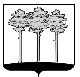 ГОРОДСКАЯ  ДУМА  ГОРОДА  ДИМИТРОВГРАДАУльяновской областиР Е Ш Е Н И Ег.Димитровград   25  октября  2017  года  	   	                                             № 70/848  . Об установлении границ территории, на которой осуществляется территориальное общественное самоуправление «Ипподром»Руководствуясь частью 2 статьи 16 Устава муниципального образования «Город Димитровград» Ульяновской области, на основании Положения о территориальном общественном самоуправлении в городе Димитровграде Ульяновской области, рассмотрев обращение председателя территориального общественного самоуправления Т.П.Чуряковой от 04.10.2017 б/н, Городская Дума города Димитровграда Ульяновской области второго созыва решила:1. Установить границы территории, на которой осуществляется территориальное общественное самоуправление «Ипподром»: 1.1. Территория, на которой осуществляется территориальное общественное самоуправление расположена на территории индивидуальной жилой застройки по адресному ориентиру: ул.Парадизова, ул.Камская, ул.Невская, ул.Волжская, ул.Печерская, ул.Лебедева, ул.Озерная, пер.Енисейский и расположена в восточной части Первомайского жилого района города Димитровграда.	Южная часть границы территориального общественного самоуправления проходит вдоль Куйбышевской железной дороги и граничит с территорией общего пользования (улица местного значения) и  с землями, государственная собственность на которые не разграничена.	Западная часть границы территориального общественного самоуправления проходит вдоль ул.Парадизова и граничит с  территорией общего пользования и с землями, государственная собственность на которые не разграничена. 	Северная часть границы территориального общественного самоуправления проходит вдоль пер.Енисейского и граничит с  территорией общего пользования и с землями, государственная собственность на которые не разграничена. 	Восточная часть границы территориального общественного самоуправления проходит по границам земельных участков по пер.Енисейскому, 57-79, 81, 81а  и граничит с  территорией общего пользования и территорией с/т «Коммунальник», с/т «Зеленый».2. Рекомендовать представителям территориального общественного самоуправления внести соответствующие изменения в учредительные документы территориального общественного самоуправления  «Ипподром» и представить их для регистрации в Городскую Думу города Димитровграда Ульяновской области не позднее, чем через 10 рабочих дней со дня принятия настоящего решения.3. Установить, что настоящее решение подлежит официальному опубликованию и размещению в информационно-телекоммуникационной сети «Интернет», на официальном сайте Городской Думы города Димитровграда Ульяновской области (www.dumadgrad.ru).4. Установить, что настоящее решение вступает в силу со дня его принятия.Глава города ДимитровградаУльяновской области                                                                   А.М.Кошаев       